Procedura aperta alla consultazione per l'aggiornamento del Piano triennale di prevenzione della corruzione - PTPC 2018-2020 comprensivo del Programma triennale per la trasparenza e l'integrità – PTTI 2018-2020 e del Codice di  Comportamento dei dipendenti pubblici del Comune di Sant’Agata FeltriaAVVISO PUBBLICOQuesta Amministrazione, nell’ambito delle iniziative e delle attività condotte in materia di trasparenza e di interventi per la prevenzione ed il contrasto della corruzione, deve approvareentro il 31/01/2018 su proposta del Responsabile Anticorruzione, il Piano Triennale di Prevenzione della Corruzione (PTPC) 2018-2020, contenente anche il Piano Triennale per la Trasparenza e l’Integrità (PTTI) 2018 - 2020 e il Codice di Comportamento dei dipendenti pubblici del Comune di Sant’Agata Feltria.Il Piano Nazionale Anticorruzione (PNA), prevede che le amministrazioni, al fine di disegnare un’efficace strategia anticorruzione, realizzino forme di consultazione con il coinvolgimento deicittadini e delle organizzazioni portatrici di interessi collettivi in occasione dell’elaborazione/aggiornamento del proprio Piano.Il presente avviso è rivolto dunque ai cittadini, a tutte le associazioni o altre forme di organizzazioni portatrici di interessi collettivi, alle organizzazioni di categoria e organizzazionisindacali operanti nel territorio del Comune di Sant’Agata Feltria, al fine di formulare osservazioni finalizzate ad una migliore individuazione delle misure di prevenzione della corruzione e di cui l’Ente terrà conto in sede di approvazione definitiva del Piano Triennale Anticorruzione 2018-2020.Tutti i soggetti interessati possono dunque trasmettere, entro e non oltre il giorno 24 gennaio 2018, il proprio contributo propositivo utilizzando il modello predisposto ed inviandolo:- al seguente indirizzo di posta elettronica: segretario@comune.santagatafeltria.rn.it, - per posta ordinaria al Responsabile Anticorruzione del Comune di Sant’Agata Feltria, Piazza Garibaldi n. 35, 47027 – Sant’Agata Feltria (RN).Per meglio consentire di intervenire con contributi mirati, si informa che è possibile consultareil Piano di Prevenzione della Corruzione, al Programma Triennale per la Trasparenza e l’Integrità e al Codice di Comportamento del Comune di Sant’Agata Feltria per il triennio 20172019, pubblicati sul sito istituzionale  internet dell’Ente: http://www.comune.santagatafeltria.rn.it , sezione Amministrazione trasparente.Il presente avviso è pubblicato nel sito istituzionale dell’ente:http://www.comune.santagatafeltria.rn.it, nella sezione bandi e nella homepage.f.to Il Segretario  Comunale Giovacchini dott.ssa Giancarla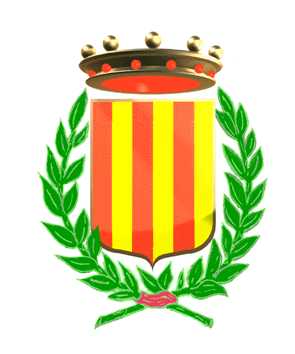 Comune di Sant’Agata Feltria( Provincia di Rimini )